CHAMPION OF LIBERTY 			    KUTSU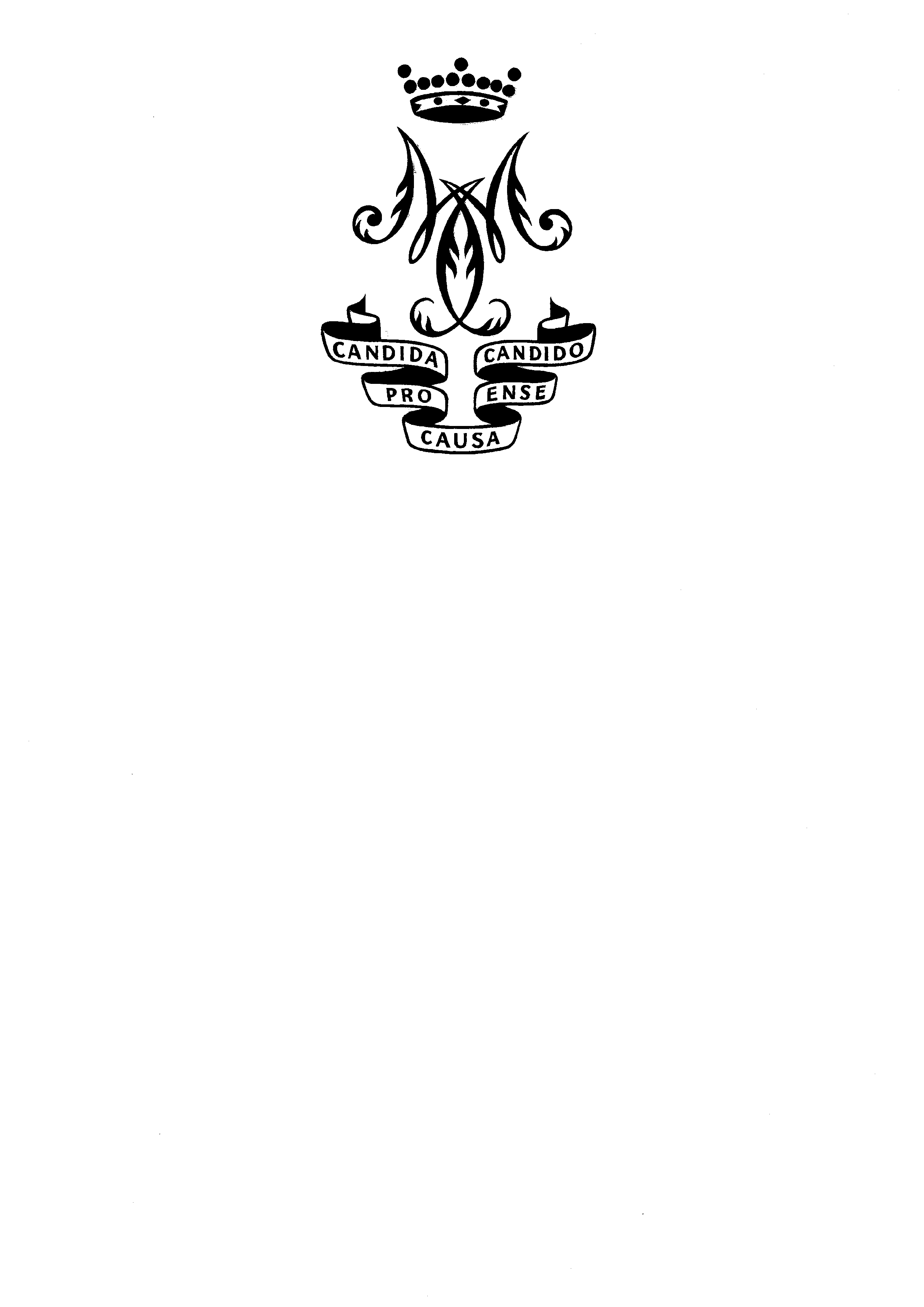 Arvoisa jäsenCHAMPION OF LIBERTY-YHDISTYKSEN VUOSIKOKOUS 14.5.2024 KLO 1700 HELSINGIN SUOMALAISELLA KLUBILLAChampion of Liberty-yhdistyksen hallitus kutsuu Teidät yhdistyksen vuosikokoukseen tiistaina 14.5.2024 klo 1700 Helsingin Suomalaiselle klubille osoitteeseen Kansakoulukuja 3, 00100 Helsinki.  	Vuosikokouksen esityslistaKokouksen avaus.Valitaan kokouksen puheenjohtaja, sihteeri ja kaksi pöytäkirjan tarkistajaa. Todetaan kokouksen laillisuus ja päätösvaltaisuus. Hyväksytään kokouksen työjärjestys.Esitetään tilinpäätös, toimintakertomus ja toiminnan tarkastajien lausunto. Päätetään tilinpäätöksen vahvistamisesta ja vastuuvapauden myöntämisestä hallitukselle ja muille vastuuvelvollisille.Vahvistetaan toimintasuunnitelma, tulo- ja menoarvio sekä liittymis- ja jäsenmaksujen suuruudet.Valitaan hallituksen puheenjohtaja, vahvistetaan hallituksen varsinaisten jäsenten lukumäärä ja valitaan varsinaiset jäsenet.Valitaan yksi tai kaksi toiminnan tarkastajaa ja heille varamiehet.Käsitellään mahdolliset muut asiat.Kokouksen päättäminen.Kokouksen jälkeen pidetään esitelmätilaisuus, jossa valtiotieteiden tohtori Harri Korpisaari puhuu aiheesta ”Sotilaskomitea 1915-1918”.Miespuolisia osallistujia muistutetaan klubin pukeutumisohjeesta; ” Klubin tiloissa ja tilaisuuksissa noudatetaan yleisesti käytettävää business -pukeutumista. Siihen kuuluu:pikkutakki ja kauluksellinen paita.”Ilmoittautumiset yhdistyksemme internet sivujen (www.championofliberty.fi/ota-yhteytta/) kautta tai sihteerille 6.5.2024 mennessä. Lisätietoa yhdistyksen sihteeriltä Jyrki Kivelältä, colsihteeri@hotmail.com.TervetuloaNummelassa 4.4.2024 Sihteeri		Jyrki Kivelä	     	Jyrki Kivelä	 